ПОСТАНОВЛЕНИЕ7  ноября 2013 г.                                           № 45 	                             с. Эсто-АлтайОб упорядочении нумерации объектов с земельным участком поул. Ленина с. Эсто-Алтай Яшалтинского района Республики КалмыкияВ связи с необходимостью упорядочить нумерацию некоторых объектов по ул. Ленина с. Эсто-Алтай Яшалтинского района Республики Калмыкия, постановляю:Изменить нумерацию домовладения с земельным участком, расположенного по адресу: Республика Калмыкия Яшалтинский район село Эсто-Алтай ул. Ленина дом 4 «Б», на: Республика Калмыкия Яшалтинский район село Эсто-Алтай ул. Ленина дом 4 кв. 2.ий 14 б попер. й Яшалтинского района Республики Калмыкия, екоторых объектов по пер. 00000000000000000000000000000000Глава администрации Эсто-Алтайского сельского муниципального образования Республики Калмыкия                                                                              Король Ю.И.Администрация Эсто-Алтайского сельского муниципального образованияАдминистрация Эсто-Алтайского сельского муниципального образованияАдминистрация Эсто-Алтайского сельского муниципального образованияРеспублики КалмыкияРеспублики КалмыкияРеспублики Калмыкия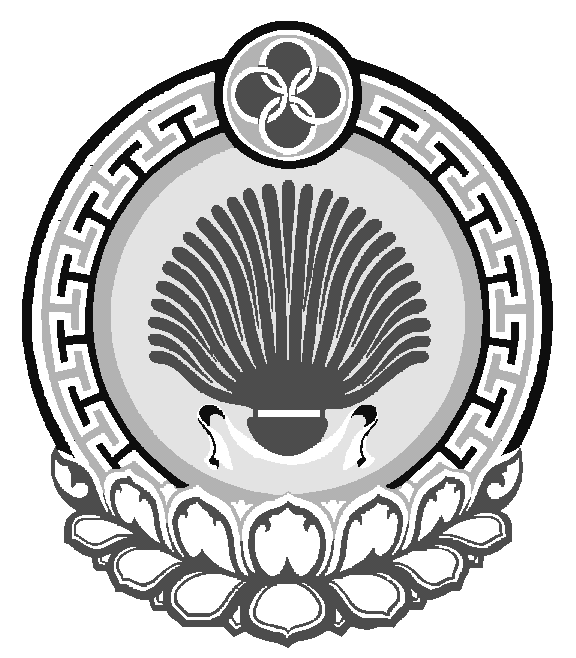 359026,Республика Калмыкия, с. Эсто-Алтай, ул. Карла МарксаИНН 0812900527, т.( 84745) 98-2-41, е-mail: Esto-Altay@ yandex.ru               ________________________________________________________________________________________359026,Республика Калмыкия, с. Эсто-Алтай, ул. Карла МарксаИНН 0812900527, т.( 84745) 98-2-41, е-mail: Esto-Altay@ yandex.ru               ________________________________________________________________________________________359026,Республика Калмыкия, с. Эсто-Алтай, ул. Карла МарксаИНН 0812900527, т.( 84745) 98-2-41, е-mail: Esto-Altay@ yandex.ru               ________________________________________________________________________________________